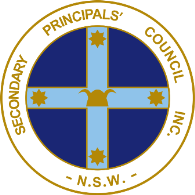 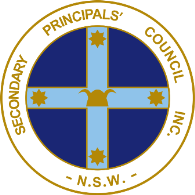 Membership Application for Co-Principals of NSW Schools(Membership year is from 1st May to 30th April)2020-2021 membership fees are:$933 (GST incl.) for Principals of High Schools or equivalent positions$933 (GST incl.) for Principals of Central Schools or SSP’s who are not members of NSWPPA$620 (GST incl.) for Principals of Central Schools or SSP’s who are members of both professional associationsNSWSPC Constitution - extract5.4	The membership subscription for co-principals of NSW schools where the appointed principal is on a part-time deployment or secondment shall be proportional to the percentage of time each week or fortnight they act in the role of principal.Co-principals may calculate their payment for the current financial year on a monthly basis determined from their Entry on Duty date. (e.g. membership from February to April = 3/12 x $910 = $233.25).Payment MethodsDirect CreditSee details belowPersonal chequeCheques should be made out to the NSW Secondary Principals’ Council and sent to the Council at the address below. Receipts will be issued to those who pay directly to the council.Please direct enquiries to Pam Wood, SPC Finance Officer (accounts@nswspc.org.au) Please complete the application details below:Use Tab to move to next fieldDirect Credit detailsAcc Name:	NSW Secondary Principals’ Council IncBank:		Commonwealth BankBSB:		062 278Acc No:	1003 3011Ref:	If personal payment	Please use CoSubs Firstnameinitial Lastname				e.g. CoSubs A Citizen (don't worry if it doesn't all fit in the Ref space)Ref:	If school payment	Please use CoSubs Schoolname				e.g. CoSubs KandosHS (don't worry if it doesn't all fit in the Ref space)Last NameFirst NamePerson IDDate of commencement as Co-Principal at this SchoolFTE (eg .4)Name of Substantive PSchool NameaddressphoneCo-Principal’s mobile Co-Principal’s emailTeaching background (area)Payment amount$$$Type of payment Personal Cheque (attached)Direct Credit (please see below) paid on      For credit card payments please go to nswspc.org.au/paymentsFor credit card payments please go to nswspc.org.au/payments